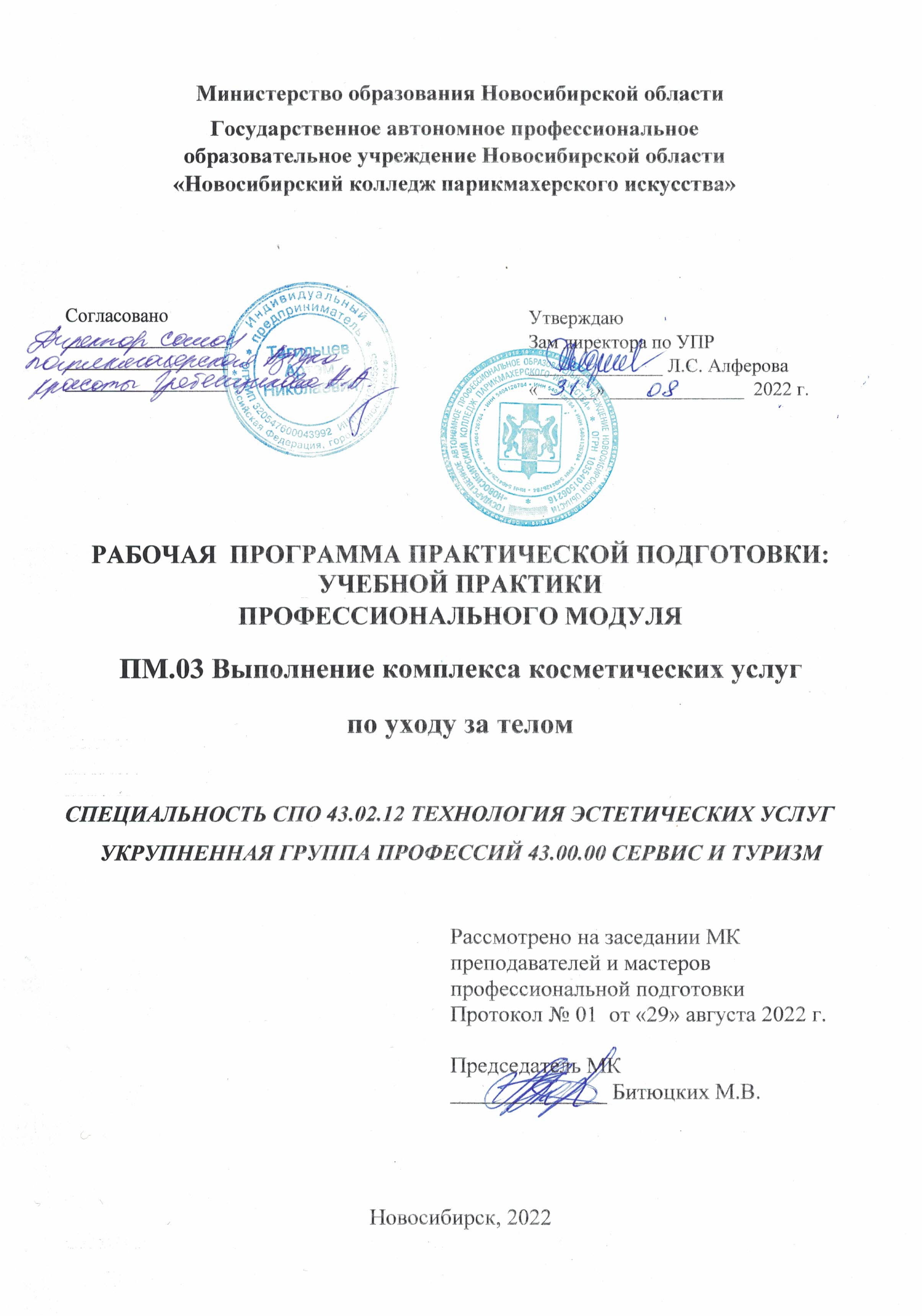 Программа практической подготовки: учебной практики разработана на основе Федерального государственного образовательного стандарта по специальности  среднего профессионального образования 43.02.12 Технология  эстетических услуг, учебного плана по специальности, рабочей программы профессионального модуля ПМ.03 Выполнение комплекса косметических услуг по уходу за телом, Положения о практической подготовке обучающихся, утвержденного приказом Министерства науки и высшего образования РФ и Министерства просвещения РФ от 05.08.2020 г. № 885/390.Организация-разработчик: ГАПОУ НСО «Новосибирский колледж парикмахерского искусства»Разработчики:Супрун Е.В., мастер п/о ВКК, ГАПОУ НСО «Новосибирский колледж 		   парикмахерского искусства»Шевердяева В.И., мастер п/о, ГАПОУ НСО «Новосибирский колледж 		   парикмахерского искусства», мастер-массажист ООО Салон «Том                        и Флоренс»Рассмотрена и рекомендована к утверждению на заседании методической комиссии преподавателей и мастеров профессиональной подготовки29.08.2022 г.   протокол № 1©  ГАПОУ НСО «Новосибирский колледж парикмахерского искусства», 2022СОДЕРЖАНИЕ1. ПАСПОРТ РАБОЧЕЙ ПРОГРАММЫ учебной ПРАКТИКИОбласть применения программыРабочая программа практической подготовки: учебной практики является составной частью программы подготовки специалистов среднего звена, обеспечивающей реализацию Федерального государственного образовательного стандарта по специальности среднего профессионального образования 43.02. 12 Технология  эстетических услуг в части освоения вида деятельности (ВД): Выполнение комплекса косметических услуг по уходу за теломи соответствующих профессиональных компетенций (ПК): ПК 3.1. Выполнять различные виды косметических процедур по уходу за телом с использованием современных технологийПК 3.2. Выполнять различные виды технологий по коррекции тела либо его отдельных частей с учетом пожеланий клиентаПК 3.3. Проводить эстетическую коррекцию волосяного покрова тела либо его отдельных частей различными способами ПК 3.4. Консультировать клиентов по домашнему профилактическому уходу за теломУчебная практика реализуется в рамках профессионального модуля ПМ.03 Выполнение комплекса косметических услуг по уходу за теломЦели и задачи учебной практики:Цель - формирование у обучающихся первоначальных практических умений в рамках профессионального модуля  по основному виду  деятельности.Задачи: обучение трудовым приемам, операциям и способам выполнения трудовых процессов, необходимых для последующего освоения общих и профессиональных компетенций по специальности;закрепление и углубление знаний, полученных во время теоретического обучения;развитие профессионального мышления.Количество часов на освоение рабочей программы учебной практики Всего 1 неделя, 36 часов. РЕЗУЛЬТАТЫ ОСВОЕНИЯ УЧЕБНОЙ ПРАКТИКИ В результате освоения практической подготовки: учебной практики у обучающегося должны быть сформированы профессиональные умения:применять нормативные правовые акты, выполнять дезинфекцию и стерилизацию инструментов и контактной зоны, обработку рук технолога и текущую уборку контактной зоны, обеспечивать инфекционную безопасность потребителя и исполнителя при оказании услуг массажа и профилактической коррекции тела;соблюдать требования техники безопасности при работе с оборудованием и инструментами во время выполнения массажа и профилактической коррекции тела;организовать рабочее место при выполнении работ по массажу и профилактической коррекции тела;обеспечивать технику безопасности профессиональной деятельности;проводить обследование кожных покровов на наличие противопоказаний для реализации услуг массажа и профилактической коррекции тела;заполнять диагностические карты;предлагать спектр имеющихся услуг массажа и профилактической коррекции тела потребителю;объяснять потребителю целесообразность рекомендуемого комплекса и программы услуг;проводить подготовительные и заключительные работы по обслуживанию потребителей в кабинете массажа;выполнять все технологические процессы в целом и поэтапно (профилактический уход за кожей тела - очищение кожи, пилинг, массаж, косметические маски, программный косметический уход, специальные технологии (обертывание), заключительные работы по обслуживанию (послепроцедурный уход));заполнять рабочую карточку технолога;рекомендовать рацион питания, способствующий коррекции тела и состояния кожи;профессионально и доступно давать рекомендации по домашнему профилактическому уходу за телом;а также формировать первоначальный практический опыт, развивать общие и профессиональные компетенции. СТРУКТУРА И СОДЕРЖАНИЕ УЧЕБНОЙ ПРАКТИКИ		Тематический план учебной практикиСОДЕРЖАНИЕ ОБУЧЕНИЯ УЧЕБНОЙ ПРАКТИКИ УП.03 ПРОФЕССИОНАЛЬНОГО  МОДУЛЯПМ.03 ВЫПОЛНЕНИЕ КОМПЛЕКСА КОСМЕТИЧЕСКИХ УСЛУГ ПО УХОДУ ЗА ТЕЛОМУСЛОВИЯ РЕАЛИЗАЦИИ ПРОГРАММЫ УЧЕБНОЙПРАКТИКИ Требования к минимальному материально-техническому обеспечению1. Оборудование: кушетка для выполнения массажа, табурет для мастера, стул для посетителя, ширма, тумбочка, рабочий стол и стул для диетолога. 2. Инструменты, приспособления, инвентарь: инструменты, приспособления, принадлежности: сухожаровой шкаф для дезинфекции инструментов и принадлежностей, тележка, раковина для мытья рук, тумбочка для хранения белья, инструментов, профессиональных препаратов, индивидуальные лампы, стерилизаторы, воскоплав, одноразовое белье для массажных процедур, плед, валики и др.инвентарь: одноразовые перчатки, щетка, совок.3. Средства обучения:	нормативные документы, учебная литература, справочники, журналы мод, средства наглядной информации (стенды, плакаты, фотографии), технические средства обучения (компьютер, DVD-проигрыватель, учебные диски).Информационное обеспечение учебной практикиОсновные источники:Бурцевский А. В. Выполнение комплекса косметических услуг по уходу за телом: учебник для студентов учреждений среднего профессионального образования, обучающихся по специальности «Технология эстетических услуг» / А. В. Бурцевский. – Москва: Академия, 2018. - 287 с.: ил.Дрибноход  Ю.Ю. Косметология. Учебное пособие [Текст] / Ю.Ю. Дрибноход. - Ростов н/Д.: Феникс, 2018. – 798 с.Урбанский А. С.  Основы косметологии: массаж и диетология: практическое пособие / А. С. Урбанский, Н. Г. Коновалова, С. Ю. Рудник. – 2-е изд., испр. и доп. – Москва: Издательство Юрайт, 2020. – 153 с.Дополнительные источники:Адулова И.В. Технология косметических услуг: учебник: Рекомендовано ФГБУ «ФИРО» для студентов учреждений среднего профессионального образования, обучающихся по специальности "Технология эстетических услуг" / И. В. Адулова. – Москва: Академия, 2018. – 272 с.Остроумова Е. Б. Основы косметологии. Макияж: учебное пособие для СПО / Е. Б. Остроумова. — 2-е изд., испр. и доп. — М.: Издательство Юрайт, 2018. — 176 с.   Техническое описание компетенции «Эстетическая косметология» Ворлдскиллс Россия 2020 [Эл. ресурс].Периодические издания:Журнал Kosmetik International: журнал о косметике и эстетической медицине. – 2018-2022. – Режим доступа: https://www.cmjournal.ru/collection/kosmetik-international«Практическая диетология» журнал для профессионалов. (praktik-dietolog.ru) Les Nouvelles Esthetiques/ Новости эстетики: журнал – ЭкспоМедиаГруппа «Старая крепость». – 2018-2022. – Режим доступа: ЭкспоМедиаГруппа "Старая Крепость"  Издания (cosmopress.ru) Cabines Russie/Профессиональный журнал для косметологов, эстетистов. М.: ИД «Кабинет», 2022. – Режим доступа: http://www.cabines.ru/ Интернет-ресурсы:Анохина М.П. Полный курс массажа [Электр. ресурс]/ Анохина М.П. СПб.: ИД «Питер». – Режим доступа:  http://www.booksmed.com/massazh/3146-polnyy-kurs-massazha-anohina-mp.html Аппаратная косметология для лица: что это за процедуры, виды, противопоказания [мнение эксперта] (skinceuticals.ru)Васичкин В. И. Большой справочник по массажу  /  В. И. Васичкин . - М:  «АСТ». – Режим доступа: https://www.cpkmed.ru/materials/El_Biblio/AktualDoc/massazh/1.pdfДиетология. Руководство: учебное пособие / [Барановский А. Ю., Кондрашина Э. А., Назаренко Л. И. и др.] ; под редакцией Андрея Юрьевича Барановского. - 5-е изд., перераб. и доп. - Санкт-Петербург [и др.]: Питер, 2018. - 1100 с. : ил. Диетология [Текст] : руководство : учебное пособие - Search RSLКниги по косметологии Наталии Баховец, методические и учебные пособия по эстетической медицине с доставкой по СПб, Москве и РФ (ayna-spb.ru)http://www.tecrussia.ru/cosmetologia/1051-apparatnye-tehnologii.html http://sugar-sugar.ru/index.php/stati Краткий курс по массажу http://www.studfiles.ru/preview/3239885/ Процедуры для кожи лица: самые популярные и эффективные (salonveronika.ru)Эпиляция какие виды существуют особенности проведения процедур (epilstudio.ru) Уроки массажа - YouTubeМассаж → (koob.ru)Общие требования к организации образовательного процессаУчебная практика проводится в учебно-производственных мастерских колледжа, лабораториях ресурсного центра.	Учебная практика может также проводиться в организациях в специально оборудованных помещениях на основе договоров между организацией и колледжем. Учебная практика проводится мастерами производственного обучения и (или) преподавателями дисциплин профессионального цикла концентрированно, после изучения междисциплинарных курсов МДК 03.01. Технология коррекции тела,  МДК 03.02. Эстетические процедуры коррекции, эпиляция, МДК 03.03. Основы диетологии. Продолжительность учебной практики для обучающихся не более 36 часов в неделю. По окончании учебной практики предусмотрен дифференцированный зачет.В течение всего периода практики на студентов распространяются: - правила внутреннего распорядка учебно-производственной мастерской,  колледжа, принимающей организации; - требования охраны труда; - трудовое законодательство Российской Федерации. Кадровое обеспечение образовательного процессаМастера производственного обучения и преподаватели дисциплин профессионального цикла, которые проводят учебную практику, должны иметь высшее образование или среднее специальное образование, соответствующее профилю профессионального модуля и опыт деятельности в организациях соответствующей профессиональной сферы. Преподаватели и мастера должны проходить стажировку в профильных организациях не реже одного раза в три года. КОНТРОЛЬ И ОЦЕНКА РЕЗУЛЬТАТОВ ОСВОЕНИЯ УЧЕБНОЙ  ПРАКТИКИ Результаты практической подготовки: учебной практики определяются программой практики, разрабатываемой колледжем. Текущий контроль результатов освоения практики осуществляется мастером производственного обучения в процессе выполнения обучающимися работ. В результате освоения учебной практики  обучающиеся проходят промежуточную аттестацию в форме дифференцированного зачета. Итоговая оценка за практику выставляется по 5–бальной системе и вносится в зачетную книжку.стр.ПАСПОРТ РАБОЧЕЙ ПРОГРАММЫ Учебной ПРАКТИКИ ………….ПАСПОРТ РАБОЧЕЙ ПРОГРАММЫ Учебной ПРАКТИКИ ………….4РЕЗУЛЬТАТЫ ОСВОЕНИЯ учебнойПРАКТИКИ …………………….РЕЗУЛЬТАТЫ ОСВОЕНИЯ учебнойПРАКТИКИ …………………….4структура и содержаниеучебной ПРАКТИКИ ………………структура и содержаниеучебной ПРАКТИКИ ………………6УСЛОВИЯ РЕАЛИЗАЦИИ ПРОГРАММЫ учебной ПРАКТИКИ ….УСЛОВИЯ РЕАЛИЗАЦИИ ПРОГРАММЫ учебной ПРАКТИКИ ….11КОНТРОЛЬ И ОЦЕНКА РЕЗУЛЬТАТОВ ОСВОЕНИЯ учебной ПРАКТИКИ ……………………………………………………………….КОНТРОЛЬ И ОЦЕНКА РЕЗУЛЬТАТОВ ОСВОЕНИЯ учебной ПРАКТИКИ ……………………………………………………………….12Коды фор-мируемых ПК и ОКНаименование результата освоения практикиПК 3.1.Выполнять различные виды косметических процедур по уходу за телом с использованием современных технологий.ПК 3.2.Выполнять различные виды технологий по коррекции тела либо его отдельных частей с учетом пожеланий клиента.ПК 3.3.Проводить эстетическую коррекцию волосяного покрова тела либо его отдельных частей различными способами.ПК 3.4.Консультировать клиентов по домашнему профилактическому уходу за телом.ОК 1.Выбирать способы решения задач профессиональной деятельности, применительно к различным контекстамОК 2.Осуществлять поиск, анализ и интерпретацию информации, необходимой для выполнения задач профессиональной деятельностиОК 3.Планировать и реализовывать собственное профессиональное и личностное развитиеОК 4.Работать в коллективе и команде, эффективно взаимодействовать с коллегами, руководством, клиентамиОК 5.Осуществлять устную и письменную коммуникацию на государственном языке с учетом особенностей социального и культурного контекстаОК 6.Проявлять гражданско-патриотическую позицию, демонстрировать осознанное поведение на основе традиционных общечеловеческих ценностей, применять стандарты антикоррупционного поведенияОК 7.Содействовать сохранению окружающей среды, ресурсосбережению, эффективно действовать в чрезвычайных ситуацияхОК 8.Использовать средства физической культуры для сохранения и укрепления здоровья в процессе профессиональной деятельности и поддержание необходимого уровня физической подготовленностиОК 9Использовать информационные технологии в профессиональной деятельностиОК 10.Пользоваться профессиональной документацией на государственном и иностранном языкеОК 11.Использовать знания по финансовой грамотности, планировать предпринимательскую деятельность в профессиональной сфереКоды ПКНаименования разделов ПМВиды работУчебная практика,часовСроки проведенияПК 3.1., ПК 3.2., ПК 3.4.Раздел 1. Технология коррекции телаорганизация рабочего места мастера для выполнения СПА-процедурвыполнение СПА-программы боди-коррекции, в соответствии с диагностикой клиентавыполнение индивидуальной программы боди-коррекции, с использованием СПА-процедур по проблеме клиентасоставление программы СПА-ухода с использованием различных корректирующих техник в программе боди-коррекции122 курс, 4 семестр, 39 неделяПК 3.3., ПК 3.4.Раздел 2.  Эстетические процедуры коррекции, эпиляцияОрганизация рабочего места. Подготовительные и заключительные мероприятия.Выполнение процедуры эпиляции холодных зон телаВыполнение процедуры эпиляции горячих зон телаВыполнение процедуры эпиляции зоны бикини122 курс, 4 семестр, 39 неделяПК 3.2., ПК 3.4.Раздел 3. Основы диетологиисоставление диеты и рекомендаций по уходу за телом в соответствии с диагностикой клиента12Итого362 курс, 4 семестр, 39 неделяНаименование  уроков учебной практикиСодержание учебной практикиСодержание учебной практикиОбъем часов1223МДК 03.01.     Технология коррекции телаМДК 03.01.     Технология коррекции телаМДК 03.01.     Технология коррекции телаРаздел ПМ 1.   Технология коррекции тела                 ПК 3.1., ПК 3.2., ПК 3.4.Раздел ПМ 1.   Технология коррекции тела                 ПК 3.1., ПК 3.2., ПК 3.4.Раздел ПМ 1.   Технология коррекции тела                 ПК 3.1., ПК 3.2., ПК 3.4.12Тема 1.1.  Организация рабочего места мастера для выполнения СПА-процедур. Выполнение СПА-программы  боди-коррекции в соответствии с диагностикой клиента.Выполнение индивидуальной программы боди-коррекции, с использованием СПА-процедур по проблеме клиентаОрганизация рабочего места мастера для выполнения СПА-процедур. Обеспечение инфекционной безопасности6Тема 1.1.  Организация рабочего места мастера для выполнения СПА-процедур. Выполнение СПА-программы  боди-коррекции в соответствии с диагностикой клиента.Выполнение индивидуальной программы боди-коррекции, с использованием СПА-процедур по проблеме клиентаПроведение диагностики состояния клиента и определение проблем.  Заполнение диагностических карт6Тема 1.1.  Организация рабочего места мастера для выполнения СПА-процедур. Выполнение СПА-программы  боди-коррекции в соответствии с диагностикой клиента.Выполнение индивидуальной программы боди-коррекции, с использованием СПА-процедур по проблеме клиентаРазработка и выполнение  СПА-программы в боди-коррекции. Заполнение карточки технолога6Тема 1.1.  Организация рабочего места мастера для выполнения СПА-процедур. Выполнение СПА-программы  боди-коррекции в соответствии с диагностикой клиента.Выполнение индивидуальной программы боди-коррекции, с использованием СПА-процедур по проблеме клиента4. Разработка  и выполнение  индивидуальной программы боди-коррекции с использованием СПА-процедур по проблеме клиента6Тема 1.2.     Составление программы СПА-ухода с использованием различных корректирующих техник в программе боди-коррекции1.Составление программы СПА-ухода с использованием  процедур лимфопрессотерапии в программе боди-коррекции6Тема 1.2.     Составление программы СПА-ухода с использованием различных корректирующих техник в программе боди-коррекции2.Составление программы СПА-ухода с использованием  микротоковой терапии в программе боди-коррекции6Тема 1.2.     Составление программы СПА-ухода с использованием различных корректирующих техник в программе боди-коррекции3.Составление программы СПА-ухода с использованием  электростимуляции в программе боди-коррекции6Тема 1.2.     Составление программы СПА-ухода с использованием различных корректирующих техник в программе боди-коррекции4.Составление программы СПА-ухода с использованием   инфракрасного облучения  в программе боди-коррекции6Тема 1.2.     Составление программы СПА-ухода с использованием различных корректирующих техник в программе боди-коррекции5.Составление программы СПА-ухода с использованием    ультразвуковой терапии в программе боди-коррекции 6Тема 1.2.     Составление программы СПА-ухода с использованием различных корректирующих техник в программе боди-коррекции6.Составление программы СПА-ухода с использованием безоперационной липосакции  и ультразвуковой кавитации в программе боди-коррекции6Тема 1.2.     Составление программы СПА-ухода с использованием различных корректирующих техник в программе боди-коррекции7. Разработка рекомендаций по домашнему профилактическому уходу  за телом с учетом индивидуальных особенностей клиента6МДК 03.02.      Эстетические процедуры коррекции, эпиляцияМДК 03.02.      Эстетические процедуры коррекции, эпиляцияМДК 03.02.      Эстетические процедуры коррекции, эпиляцияРаздел 2.   Эстетические процедуры коррекции, эпиляция       ПК 3.3., ПК 3.4.Раздел 2.   Эстетические процедуры коррекции, эпиляция       ПК 3.3., ПК 3.4.Раздел 2.   Эстетические процедуры коррекции, эпиляция       ПК 3.3., ПК 3.4.12Тема 2.1.   Организация рабочего места  при выполнении эпиляции. Подготовительные и заключительные мероприятия. Выполнение процедуры эпиляции холодных зон тела1.Организация рабочего места.  Выполнение дезинфекции и стерилизации инструментов и контактной зоны6Тема 2.1.   Организация рабочего места  при выполнении эпиляции. Подготовительные и заключительные мероприятия. Выполнение процедуры эпиляции холодных зон тела2.Подготовительные и заключительные мероприятия6Тема 2.1.   Организация рабочего места  при выполнении эпиляции. Подготовительные и заключительные мероприятия. Выполнение процедуры эпиляции холодных зон тела3.Выполнение процедуры эпиляции холодных зон тела разными способами6Тема 2.2.    Выполнение процедуры эпиляции горячих зон тела. Выполнение процедуры эпиляции зоны бикини        1.Выполнение процедуры эпиляции горячих зон тела разными способами6Тема 2.2.    Выполнение процедуры эпиляции горячих зон тела. Выполнение процедуры эпиляции зоны бикини        2.Выполнение процедуры эпиляции зоны бикини разными способами6МДК 03.03.       Основы диетологииМДК 03.03.       Основы диетологииМДК 03.03.       Основы диетологииРаздел 3.    Основы диетологии         ПК 3.2., ПК 3.4.Раздел 3.    Основы диетологии         ПК 3.2., ПК 3.4.Раздел 3.    Основы диетологии         ПК 3.2., ПК 3.4.12Тема 3.1.   Составление диеты и рекомендаций по уходу за телом в соответствии с диагностикой клиента1.Диагностика состояния клиента. Заполнение диагностической карты6Тема 3.1.   Составление диеты и рекомендаций по уходу за телом в соответствии с диагностикой клиента2.Разработка рекомендаций по  рациону питания, способствующему коррекции тела и состояния кожи  с учетом нормативных правовых актов и обеспечения безопасности потребителя6Тема 3.1.   Составление диеты и рекомендаций по уходу за телом в соответствии с диагностикой клиента3.Разработка рекомендаций по применению диет и программы ухода за телом в домашних условиях6Тема 3.1.   Составление диеты и рекомендаций по уходу за телом в соответствии с диагностикой клиента4.Информирование потребителя о целесообразности рекомендуемого комплекса и программы услуг при разработке диет6Тема 3.1.   Составление диеты и рекомендаций по уходу за телом в соответствии с диагностикой клиента3.Заполнение рабочих карт технолога6Дифференцированный зачет1.Выполнение комплекса косметических услуг по уходу за телом6ВсегоВсегоВсего36Код и наименование профессиональных и общих компетенций, формируемых в рамках модуляКритерии оценкиМетоды оценкиПК 3.1 Выполнять различные виды косметических процедур по уходу за телом с использованием современных технологий.ПК 3.2  Выполнять различные виды косметического массажа тела либо его отдельных частей с учетом пожеланий клиента.ПК 3.3  Проводить эстетическую коррекцию волосяного покрова тела либо его отдельных частей различными способами.ПК 3.4 Консультировать клиентов по домашнему профилактическому уходу за телом.ОК 01. Выбирать способы решения задач профессиональной деятельности, применительно к различным контекстам.ОК 02. Осуществлять поиск, анализ и интерпретацию информации, необходимой для выполнения задач профессиональной деятельности.ОК 03. Планировать и реализовывать собственное профессиональное и личностное развитие.ОК 04. Работать в коллективе и команде, эффективно взаимодействовать с коллегами, руководством, клиентами.ОК 05. Осуществлять устную и письменную коммуникацию на государственном языке с учетом особенностей социального и культурного контекста.ОК 06. Проявлять   гражданско-патриотическую позицию,   демонстрировать осознанное поведение на  основе   традиционных    общечеловеческих ценностей,   применять     стандарты антикоррупционного поведения.ОК 07  Содействовать сохранению окружающей среды, ресурсосбережению, эффективно действовать в чрезвычайных ситуациях.OK 08  Использовать средства физической культуры для сохранения и укрепления здоровья в процессе профессиональной деятельности и поддержания необходимого уровня физической подготовленности.ОК 09  Использовать информационные технологии в профессиональной деятельности.ОК 10  Пользоваться профессиональной документацией на государственном и иностранном языках.OK 11  Использовать   знания     по     финансовой грамотности, планировать предпринимательскую деятельность в профессиональной сфереПрактический опыт - Оценка процесса- Оценка результатовУмения - Оценка процесса- Оценка результатовЗнания - 75% правильных ответовТестирование Экспертное наблюдение выполнения:ситуационной задачи; видов работ на учебной практике